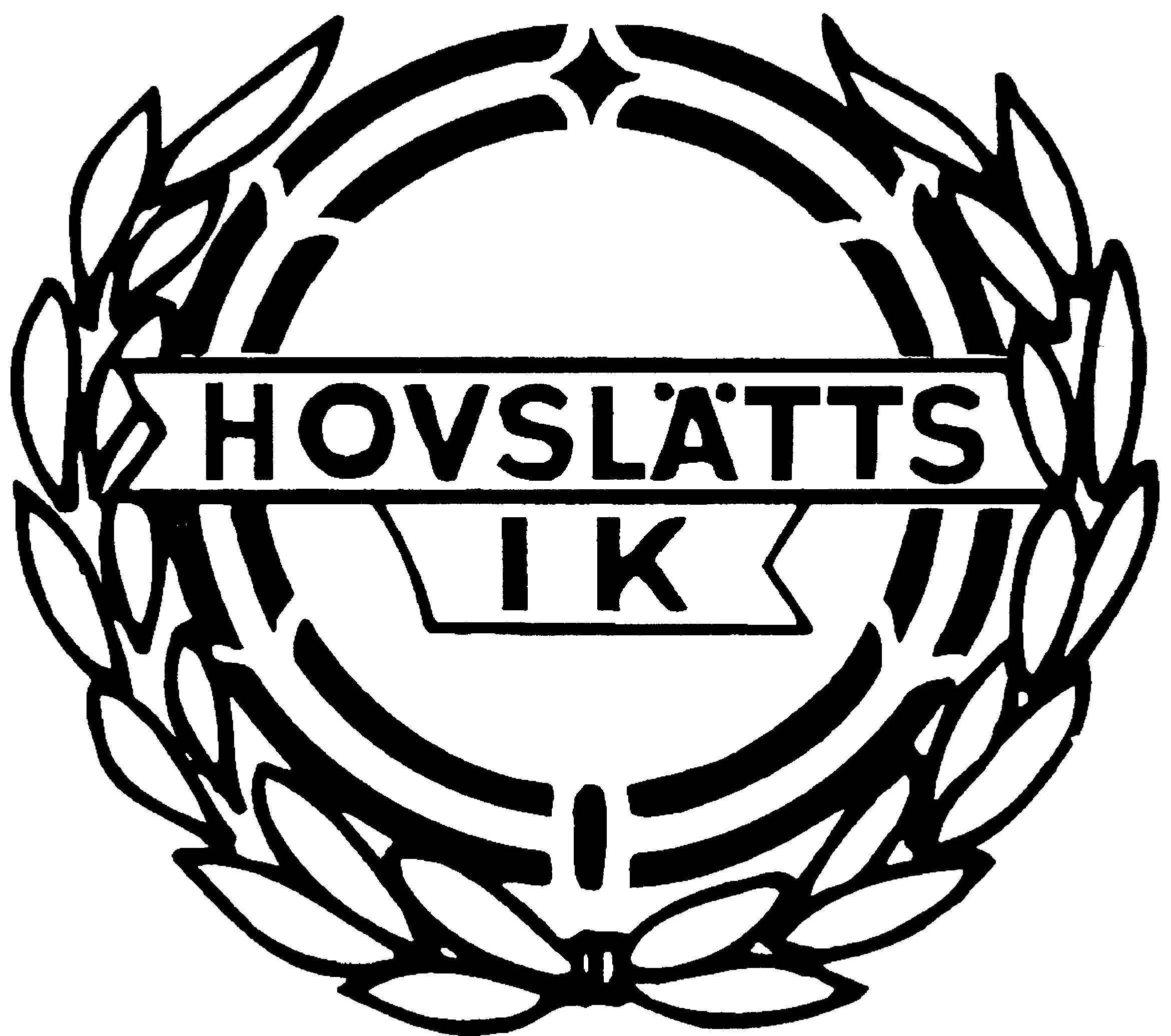 Nu drar vi igång innebandyn igen…En ny innebandysäsong är äntligen igång och vi önskar alla gamla och nya spelare välkomna tillbaka. Vi hoppas och tror på en rolig och framgångsrik säsong för alla lagen. I år har vi 21 olika grupper igång, 15 lag i seriespel och 7 lag i poolspel. Detta gör oss till en av de största innebandyföreningarna i länet. Du vet väl att du kan hålla koll på hur det går för våra lag på vår hemsida - www.hovslatt.net där finns även kontaktinfo, träningstider, bilder och mycket mer.TräningsavgiftTräningsavgiften är i år 1100 krTräningsavgiften för säsongen 2014/15 betalas till lagets lagkonto nedan:Swedbank Clearing 8150-5 Kontonr. 914 229 339-9Eftersom träningsavgiften måste vara betald innan seriespelet/träningarna drar igång, ber vi om att ni betalar in denna senast den 15 oktober. Detta är en förutsättning för att spelaren skall vara försäkrad samt få sin spelarlicens och därmed få delta på träningar och i seriespelet. HemmavinstenDu har möjlighet att sänka din träningsavgift om du väljer att sälja en eller flera Hemmavinstlotter. Varje såld lott minskar din träningsavgift med 400 kr. Lotterna skall vara registrerade på www.hemmavinsten.se senast den 15 oktober. Spelaren eller köparen gör registreringen direkt på hemmavinstens hemsida. Man meddelar sedan hur många lotter/abonnemang man sålt och även vem man sålt lotten till. Detta görs till lagets ekonomiansvarige. Anges inte lottköparen så är avgiftssänkningen inte godkänd.Även alla ni som har lotter sen tidigare skall meddela detta på ovanstående sätt.
För att lotten skall räknas skall den vara registrerad under ett helt kalenderår. Kontroll sker i slutet av oktober då träningsavgifterna skall vara reglerade.MedlemsavgiftAlla spelare i Hovslätts IK måste vara medlemmar i klubben och en separat avi för medlemsavgiften kommer skickas ut från klubben centralt vid årsskiftet, den skall alltså inte betalas nu. Medlemsavgiften för 2013 var enligt nedan:för familjemedlemskap 400 kr/årför 19 år och äldre 300 kr/årför 7-18 år 200 kr/årMed vänliga innebandyhälsningarHovslätt IK:s Innebandystyrelse